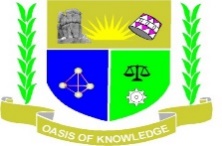                                                                                JARAMOGI OGINGA ODINGA UNIVERSITY OF SCIENCE AND TECHNOLOGYREQUEST FOR QUOTATION To:								Quotation No:	 JOOUST/PQ/NT/Q069/2019/2020               Supplier’s Name & Address					Date issued        23/10/2019                       	  	 From:__________________________                    	                                                                                                                     JOOUST_______________________                                                                                                                                                       P O Box 210 – 40601__________________________	                                                                                                                                              BONDO-KENYA__________________________                                                                                                                                                  Tel: +254-2501804                                                                                                                                                                     		              Email:vc@jooust.ac.keTel: ____________________			                            							 Web: www.jooust.ac.ke                                                                                                                                                                                                       PRN 8852You are invited to submit quotation on materials listed below.Notes:THIS IS NOT AN ORDER. Read the conditions and instructions on reverse before quoting.This quotation should be submitted in a plain wax sealed envelope “Quotation No as ABOVE for the Video Coverage of Graduation Ceremony. To be addressed to reach the buyer or be placed in the Quotation/Tender box not later than 30/10/2019 at 10am and your quotation should indicate final unit price which includes all cost for delivery, discount, duty and VAT and MUST remain valid for at least 30 days.Return the original copy and retain the duplicate for your records.You MUST indicate your terms of paymentSave for “For Official Use Only “, all spaces in this quotation MUST be filledSuppliers must attach copies of Registration Certificate and  a Valid Tax Compliance  This part is for official use only Supplier’s Signature, stamp               and date here below:		                             Opened by:   1________________Designation ___________Signature______________Date________Time_________							                       2________________Designation ___________Signature______________Date________Time__________							                       3________________Designation ___________Signature______________Date________Time__________ 	Date_________________			                                    4________________Designation ___________Signature______________Date________Time__________                                                                                                                      5________________Designation ___________Signature______________Date________Time__________  CONFIDENTIAL BUSINESS QUESTIONNAIRE	You are advised that it is a serious offence to give false information on this Form.1. COMPANY DETAILS	a) Business Name ………………………………………………………………………………………b) Location of business premises	Plot No. ……………………………….. Street/Road …………………………..Postal Address ……………………………….. Tel. No. …………..Fax ………… Email ………...Contact Person and Telephone No……………………………………………….(Please attach Company Profile)	c) Nature of business ……………………………………………………………………………….	d) Registration Certificate No. ……………………………(Please attach copy)	e) Current Trade License No……………………………… (Please attach copy)	f)  PIN No…………………………………………………..  (Please attach copy)	g) Tax Compliance Certificate No…………………………… (Please attach copy)	h) VAT No…………..	i) Year Established……………..	j) Number of staff employed…………………. 	k) Payment terms…………………………….Daysl) Maximum value of business which you can handle at any one time Kshs. …………………………m) Valid AGPO/YAGPO certificate if applicable……………………(Please attach copy)2(a). SOLE PROPRIETOR:Your name in full ……………………………………………. Age……………………….Nationality …………………………….. Country of origin …………………………….Citizenship details………………………………………………………………………..2(b) – Partnership	Give details of partners as followsName 	                             Nationality		Citizenship Details	Shares………………………  …..……………….    …………………..     ……………………..………………………  …..……………….    …………………..     ……………………..………………………  …..……………….    …………………..     ……………………..………………………  …..……………….    …………………..     ……………………..………………………  …..……………….    …………………..     ……………………..(If a Kenyan Citizen, indicate under Citizen Details whether by Birth, Naturalization or Registration)2(c) – Registered Company:Private or public ……………………………………………………………………………………………..State the nominal and issued capital of the company – 	Nominal Kshs.. ………………………………………………	Issued Kshs………………………………………………….Give details of all directors as followsName 	                             Nationality		Citizenship Details	Shares………………………  …..……………….    …………………..     ……………………..………………………  …..……………….    …………………..     ……………………..………………………  …..……………….    …………………..     ……………………..………………………  …..……………….    …………………..     ……………………..………………………  …..……………….    …………………..     …………………….Date………………………….      Signature of Tenderer…………………………………..If a citizen, indicate under “Citizenship Details” whether by Birth, Naturalization or Registration S. NoItem DescriptionQty  ReqUnit Price Total PriceDays to deliveryBrandCountry of OriginTerms of paymentRemark1.Video Coverage. Recording of Graduation proceedings and editing using a professional camera for usage on livefeeds on facebook and twitter + 10 copies of edited Graduation footage.